Uchwała nr 1/2021 Zarządu Lokalnej Grupy Działania Nadarzyn-Raszyn-Michałowice 
z dnia 15 stycznia 2021 roku w sprawie aktualizacji LSR Nadarzyn-Raszyn-Michałowice Na podstawie § 16 ust. 5 pkt. 1 Statutu Lokalnej Grupy Działania Nadarzyn-Raszyn-Michałowice uchwala się, co następuje:  § 1 Mając na uwadze przekazanie informacji z Samorządu Województwa w sprawie zestawienia dotyczącego obliczenia dostępnych kwot w euro na poszczególne przedsięwzięcia w LSR oraz Wytycznych nr 7/1/2020 w zakresie jednolitego i prawidłowego wykonywania przez lokalne grupy działania zadań związanych z realizacją strategii rozwoju lokalnego kierowanego przez społeczność w ramach działania „Wsparcie dla rozwoju lokalnego w ramach inicjatywy LEADER” objętego Programem Rozwoju Obszarów Wiejskich na lata 2014-2020, zmienia się lokalną strategię rozwoju nadając jej aktualne brzmienie w załączaniu do uchwały.  § 2 Wykonanie uchwały powierza się kierownikowi Biura LGD. § 3 Uchwała wchodzi w życie z dniem podjęcia 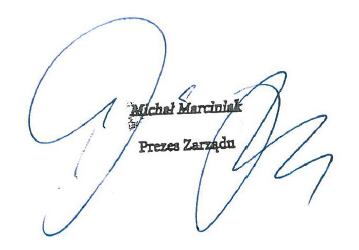 